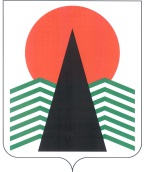 ГЛАВА  НЕФТЕЮГАНСКОГО  РАЙОНАпостановлениег.НефтеюганскО назначении публичных слушанийпо проекту решения Думы Нефтеюганского района«О внесении изменений в Устав муниципального образования Нефтеюганский район»В соответствии с Федеральным законом от 06.10.2003 № 131-ФЗ «Об общих принципах организации местного самоуправления в Российской Федерации», решением Думы Нефтеюганского района от 27.05.2015 № 599 «Об утверждении порядка организации и проведения публичных слушаний», с целью приведения Устава муниципального образования Нефтеюганский район в соответствие 
с действующим законодательством, постановляю:Назначить публичные слушания на 18.00 часов 10 мая 2018 года по проекту решения Думы Нефтеюганского района «О внесении изменений в Устав муниципального образования Нефтеюганский район» (далее – проект решения Думы района) согласно приложению 1 к настоящему постановлению, проводимые по инициативе Главы Нефтеюганского района по адресу: город Нефтеюганск, 
3 микрорайон, дом 21, актовый зал (4 этаж, кабинет 418).Сформировать рабочую группу по организации и проведению публичных слушаний (далее – Рабочая группа) в следующем составе:Опубликовать Порядок учета предложений по проекту решения Думы Нефтеюганского района «О внесении изменений в Устав муниципального образования Нефтеюганский район», а также участия граждан в его обсуждении, утвержденный решением Думы Нефтеюганского района от 26.04.2016 № 735, 
в целях обеспечения участия населения в осуществлении местного самоуправления согласно приложению 2 к настоящему постановлению.Замечания и предложения по проекту решения Думы Нефтеюганского района «О внесении изменений в Устав муниципального образования Нефтеюганский район» в соответствии с Порядком учета предложений по проекту решения Думы Нефтеюганского района «О внесении изменений в Устав муниципального образования Нефтеюганский район» принимаются Рабочей группой в течение 30 дней со дня опубликования настоящего постановления.Настоящее постановление подлежит опубликованию в газете «Югорское обозрение» и размещению на официальном сайте органов местного самоуправления Нефтеюганского района.Контроль за выполнением постановления осуществляю лично.Исполняющий обязанности Главы района							С.А.КудашкинПриложение № 1к постановлению Главы           Нефтеюганского районаот 23.04.2018 № 36-пгДУМА НЕФТЕЮГАНСКОГО РАЙОНАПРОЕКТ РЕШЕНИЯО внесении изменений в Устав муниципального образования Нефтеюганский район Руководствуясь Федеральным законом от 06.10.2003 № 131-ФЗ «Об общих принципах организации местного самоуправления в Российской Федерации», Уставом муниципального образования Нефтеюганский район, с целью приведения Устава муниципального образования Нефтеюганский район в соответствие 
с действующим законодательством,Дума Нефтеюганского района решила:1. Внести в Устав муниципального образования Нефтеюганский район 
(в редакции решений Думы Нефтеюганского района от 16.06.2005 № 616, 
от 26.02.2007 № 295, от 28.01.2008 № 645, от 16.07.2008 № 757, от 06.04.2009 № 902, от 24.09.2009 № 977, от 11.03.2010 № 1060, от 29.07.2010 № 1111, от 31.08.2010 
№ 1115, от 14.12.2010 № 1170, от 21.02.2011 № 1200, от 23.09.2011 № 70, 
от 29.02.2012 № 165, от 10.08.2012 № 260, от 25.12.2012 № 315, от 27.03.2013 № 340, от 27.08.2013 № 390, от 31.01.2014 № 445, от 23.12.2014 № 545, от 08.04.2015 № 580, от 28.04.2015 № 590, от 07.10.2015 № 653, 10.02.2016 № 687, от 01.06.2016 № 745, 
от 15.02.2017 № 86, от 05.07.2017 № 141, от 23.08.2017 № 154, от 25.10.2017 № 178) следующие изменения:1.1. подпункт 25 пункта 1 статьи 6 дополнить словом «(волонтерству)»;1.2. пункт 8 статьи 15 после слов «проектам межевания территории,» дополнить словами «проектам правил благоустройства,»;1.3. пункт 4 статьи 35 дополнить абзацем третьим следующего содержания:«В случае, если Глава района, полномочия которого прекращены досрочно 
на основании правового акта Губернатора Ханты-Мансийского автономного округа - Югры об отрешении от должности Главы района либо на основании решения Думы района об удалении Главы района в отставку, обжалует данные правовой акт или решение в судебном порядке, Дума района не вправе принимать решение об избрании Главы района, избираемого Думой района из числа кандидатов, представленных конкурсной комиссией по результатам конкурса, до вступления решения суда 
в законную силу.»;1.4. в статье 38:1.4.1. пункт 2 дополнить подпунктом 22 следующего содержания:«22) осуществляет полномочия в сфере добровольчества (волонтерства), предусмотренные Федеральным законом от 11.08.1995 № 135-ФЗ 
«О благотворительной деятельности и благотворительных организациях».»;1.4.2. пункт 4 дополнить подпунктом 25 следующего содержания:«25) устанавливает, изменяет, отменяет муниципальные маршруты регулярных перевозок в границах одного сельского поселения, в границах двух и более поселений, находящихся в границах Нефтеюганского района.»;1.5. пункт 3 статьи 62 дополнить подпунктом 10 следующего содержания:«10) возмещение расходов за аренду жилого помещения.».2. Направить настоящее решение Думы Нефтеюганского района в Управление Министерства юстиции Российской Федерации по Ханты-Мансийскому автономному округу – Югре на государственную регистрацию. 3. Настоящее решение Думы Нефтеюганского района вступает в силу после официального опубликования в газете «Югорское обозрение».Приложение № 2к постановлению Главы           Нефтеюганского районаот 23.04.2018 № 36-пгПОРЯДОКучета предложений по проекту решения Думы Нефтеюганского района«О внесении изменений в Устав муниципального образования Нефтеюганского района», а также участия граждан в его обсужденииНастоящий Порядок разработан в соответствии с требованиями Федерального закона «Об общих принципах организации местного самоуправления в Российской Федерации», Положением о порядке организации и проведения публичных слушаний в Нефтеюганском районе с целью обеспечения участия жителей Нефтеюганского района в осуществлении местного самоуправления.Жители Нефтеюганского района, обладающие избирательным правом, вправе принять участие в обсуждении проекта решения Думы района «О внесении изменений и дополнений в Устав Нефтеюганского района» (далее по тексту – проект решения) и внести свои предложения.Предложения направляются в Администрацию Нефтеюганского района 
в адрес рабочей группы: 628309, Ханты-Мансийский автономный округ - Югра, г.Нефтеюганск, мкр. 3, дом 21, телефон 250121, 250187.Предложения направляются в письменном виде в течение 30 дней со дня опубликования проекта решения и настоящего Порядка.Предложения вносятся только в отношении изменений в Устав муниципального образования Нефтеюганский район, должны соответствовать действующему законодательству, не допускать противоречия либо несогласованности с иными положениями Устава муниципального образования Нефтеюганский район 
и обеспечивать однозначное толкование.Поступившие предложения регистрируются ответственным лицом рабочей группы с указанием инициатора внесения предложения, ф.и.о., контактного телефона.Все поступившие предложения от жителей района по проекту решения подлежат рассмотрению и обсуждению на заседании Уставной комиссии. Рабочая группа представляет в Уставную комиссию все поступившие предложения 
от жителей района и заключение по их анализу.Предложения, поступившие до дня проведения публичных слушаний, предоставляются в Уставную комиссию не позже 2 дней до дня проведения публичных слушаний и должны быть зачитаны на публичных слушаниях.Предложения, поступившие после проведения публичных слушаний, рабочая группа предоставляет в Уставную комиссию не позднее 3 дней до дня проведения заседания Думы района по утверждению решения «О внесении изменений в Устав муниципального образования Нефтеюганский район».Все жители района могут принять участие в публичных слушаниях 
и в процессе их проведения вправе открыто высказывать свое мнение по проекту решения и поступившим предложениям, задавать вопросы выступающим. Жители района, желающие принять участие в публичных слушаниях 
с правом выступления, для аргументации своих предложений обязаны подать 
в письменной форме заявку. Заявка подается в рабочую группу не позднее, чем за 2 дня до дня проведения публичных слушаний.Массовое обсуждение опубликованного проекта может проводиться 
в форме публичных мероприятий в соответствии с законами Российской Федерации 
и законами Ханты-Мансийского автономного округа – Югры, а также в виде опубликования интервью, мнений, предложений, коллективных и индивидуальных обращений жителей района и их объединений в средствах массовой информации.Население района вправе участвовать в иных формах обсуждения, 
не противоречащих действующему законодательству.23.04.2018№ 36-пг№ 36-пгКудашкин Сергей Андреевичпервый заместитель главы Нефтеюганского района, Председатель Рабочей группыКузьмина Наталья Викторовнапредседатель юридического комитета администрации Нефтеюганского района, секретарь Рабочей группыМихалев Владлен Геннадьевичзаместитель главы Нефтеюганского районаКотова Татьяна Георгиевназаместитель главы Нефтеюганского районаШатиленя Виктория Викторовназаместитель председателя юридического комитета администрации Нефтеюганского районаГаибова Зоя Викторовнадепутат Думы Нефтеюганского района